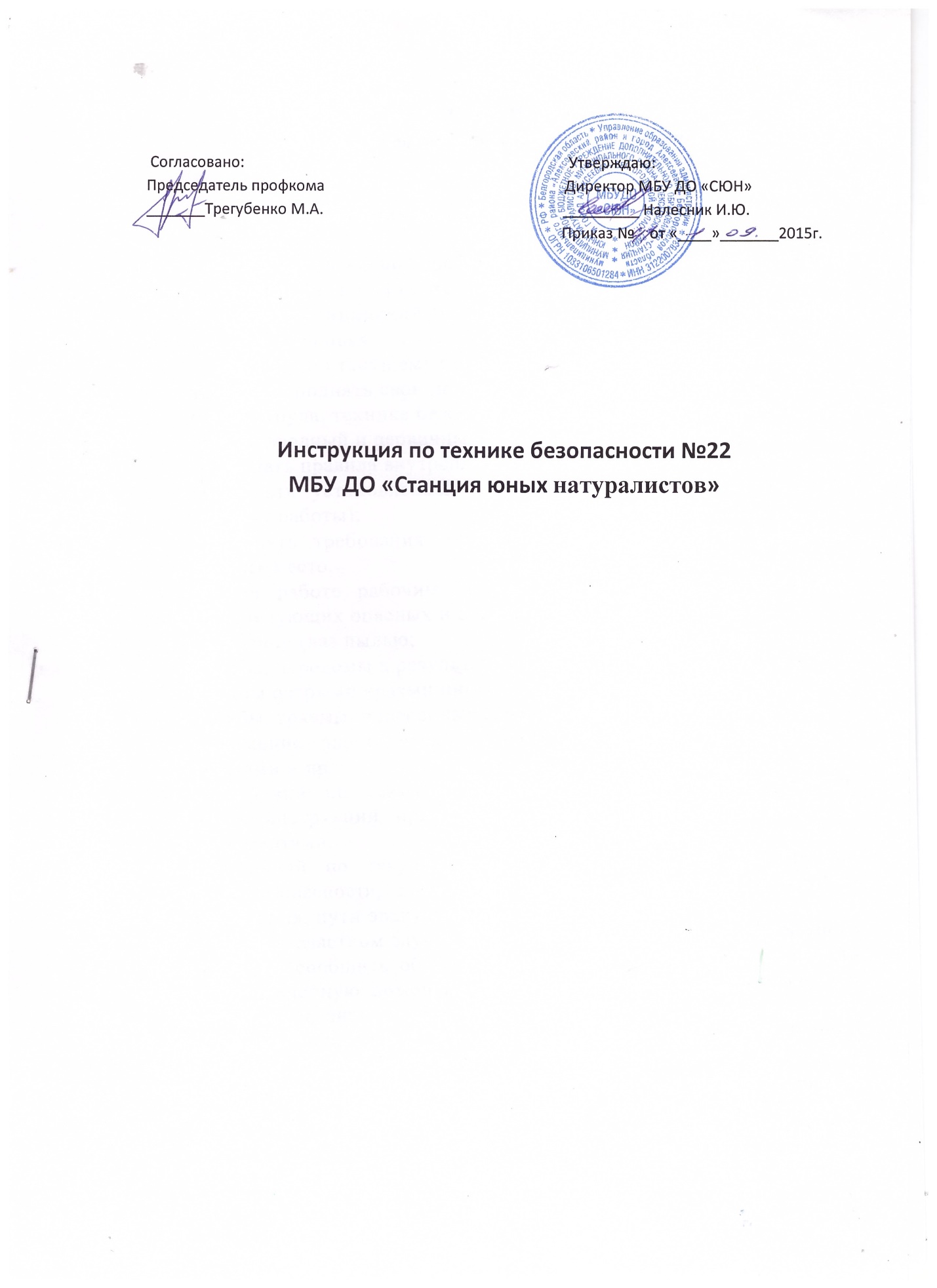 ИНСТРУКЦИЯ № 22 по охране труда  рабочего по текущему ремонту	1. Общие требования по охране трудаК самостоятельной работе рабочим по текущему ремонту допускаются лица не моложе 18 лет, прошедшие инструктаж по охране труда, медицинский осмотр, не имеющие противопоказаний по состоянию здоровья.Рабочий по текущему ремонту в своей работе должен:знать и выполнять свои должностные обязанности, инструкции по охране труда, технике безопасности, пожарной безопасности;пройти вводный и первичный инструктажи на рабочем месте;соблюдать правила внутреннего трудового распорядка;соблюдать установленные режимы труда и отдыха (согласно графику работы);выполнять требования личной гигиены, содержать в чистоте рабочее место.При работе рабочим по текущему ремонту возможно воздействие следующих опасных и вредных факторов:засорение глаз пылью;ушибы, переломы в результате падения с высоты;порезы острыми краями инструментов, стеклом;ушибы, травмы, нанесенные столярными инструментами;поражение электрическим током при работе электроинструментами и пр.Рабочий по текущему ремонту во время работы должен соблюдать инструкции при работе с электрооборудованием, электроинструментами.Рабочий по текущему ремонту обязан соблюдать правила пожарной безопасности, знать места расположения первичных средств пожаротушения, пути эвакуации при пожаре.При несчастном случае пострадавший или очевидец несчастного случая обязан сообщить об этом директору, а пострадавшему оказать первую доврачебную помощь, при необходимости вызвать врача или доставить пострадавшего в больницу.Лицо, допустившее невыполнение или нарушение инструкции по охране труда, привлекается к дисциплинарной ответственности в соответствии с правилами внутреннего трудового распорядка и, при необходимости, подвергается внеочередной проверке знаний норм и правил охраны труда, а также несет материальную, административную ответственность.	2. Требования по охране труда перед началом работыОсмотреть рабочее место, убрать с него все, что мешает работе, освободить проходы и не загромождать их во время работы.Проверить исправность инструментов. Не использовать в своей работе неисправные инструменты.Рабочее место должно быть достаточно освещено.При перевозке или переноске инструментов их острые части следует закрывать чехлами.Рукоятки топоров, молотков, других ударных инструментов должны быть сделаны из древесины твердых пород. Иметь форму овального сечения с утолщением к свободному концу. Конец рукоятки, на который насаживается ударный инструмент, должен быть расклинен.Запрещается применять ручной инструмент, имеющий выбоины, сколы рабочих концов, заусенцы и острые ребра в местах зажима рукой, трещины и сколы на затылочной части, сбитые скосы рабочей поверхности.Запрещается производить работы в неогражденных свободных местах, расположенных на высоте 1,3 м над землей одному, в неосвещенных и затемненных местах, следует привлечь к работе сотрудника для страховки.	3. Требования по охране труда во время работыПри переноске тяжестей вручную предельная норма для мужчин — 50 кг, для женщин — 10 кг (с перемещением).Во время работ с применением машин с электрическим приводом запрещается:натягивать и перегибать шланг и кабель;передавать работающую электрическую машину другому лицу;производить работу с приставных лестниц, а с лестницы-стремянки одному (только при страховке);оставлять без надзора работающий электроинструмент.Запрещается применять горючие жидкости для промывки деталей, разбавления красок, чистки и стирки спецодежды, мытья рук и т.д.Запрещается сбрасывать с высоты какие-либо предметы.При устройстве настилов, стремянок, ограждений с перилами нельзя оставлять сколы и торчащие гвозди. Шляпки гвоздей забивать глубоко в древесину.При установке деревянных конструкций не прерывать работу до тех пор, пока собираемые и устанавливаемые конструкции не будут прочно закреплены.При небольшом объеме работ на высоте до 5 м разрешается пользоваться приставной лестницей.Приставные лестницы допускается применять только с врезными ступенями.Размеры приставной лестницы должны обеспечивать возможность производить работу в положении стоя со ступени, находящейся на расстоянии не менее 1 м от верхнего конца лестницы.При работе с приставной лестницей на высоте 1,3 м следует применять предохранительный пояс, прикрепленный к конструкции сооружения.Приставная лестница должна быть оборудована нескользящими опорами и ставиться в рабочее положение под углом 70—75° к горизонтальной плоскости.Запрещается оставлять без присмотра инструменты, гвозди и другие мелкие детали, стекло и пр. во избежание травмирования воспитанников и работников.	4. Требования по охране труда в аварийных ситуацияхПри обнаружении аварийной ситуации на месте работ приостановить работу и принять меры по ее устранению.В случае невозможности устранения аварийной ситуации собственными силами сообщить директору.О каждом несчастном случае, происшедшем при выполнении работ, немедленно сообщить директору, при необходимости вызвать «скорую помощь» или доставить пострадавшего в медучреждение.При возникновении пожара сообщить о пожаре директору и в ближайшую пожарную часть по телефону 01, немедленно начать устранение очага возгорания первичными средствами пожаротушения.Не приступать к работе при плохом самочувствии или внезапной болезни.При получении травмы или при плохом самочувствии немедленно обратиться за медицинской помощью в медицинский кабинет и сообщить об этом директору.	5. Требования по охране труда по окончании работыПо окончании работы рабочий по текущему ремонту обязан:применяемый электроинструмент отключить от сети и убрать в отведенное для этого место;привести в порядок рабочее место;сложить инструменты в отведенное место;вымыть лицо и руки с мылом теплой водой.Обо всех неполадках, имевших место во время работы, сообщить директору.